1.ura 4. Č (TEDEN: 4. 5. – 10. 5.) 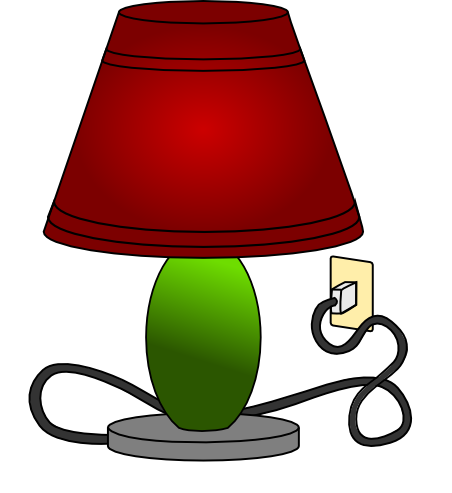  naloga:  Za ponovitev besedišča odpri DELOVNI ZVEZEK in reši naloge na str. 78 in 81. naloga (ponovitev): Se spomniš, kako v angleščini tvorimo množino (če je stvari več)? Ne? Poglej spodnji primer iz našega poglavja o živalih:Primer: mačka – a cat  dve mački – two catsČe želimo besedo postaviti v množino, ji dodamo končnico –s.Ni težko kajne?Tvoja naloga je, da v zvezek napišeš naslov PLURAL (=množina) in prepišeš spodnje pravilo ter primer:PRAVILO: Če želimo v angleščini tvoriti množino, samostalniku vedno dodamo kočnico –s.Primer: mačka – a cat  dve mački – two catsZdaj pa v zvezek prepiši še spodnje primere in jih postavi v množino (prvi primer je že rešen):a chair  two chairsa book  three_______________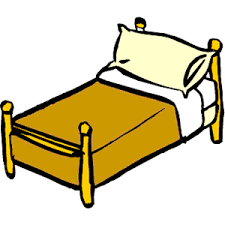 a bed  five _________________a table  two ________________a fridge  ten ________________a wardrobe  six _____________Da ne boš 'zasut/a' s preveč naloge že prvo uro angleščine po počitnicah, je to za danes vse. Well done! (Današnja naloga se NE šteje v ocenjevanje.)